Қысқа мерзімді сабақ жоспарыҚысқа мерзімді сабақ жоспарыҚысқа мерзімді сабақ жоспарыҚысқа мерзімді сабақ жоспарыҚысқа мерзімді сабақ жоспарыСабақтың тақырыбы:Көркемдік жазба (батик, гжель, хохлома және т.б.). Жазбалар      түрлері. Жазбалардың тәсілдері мен техникасы. Материалдары және құралдары.Сабақтың тақырыбы:Көркемдік жазба (батик, гжель, хохлома және т.б.). Жазбалар      түрлері. Жазбалардың тәсілдері мен техникасы. Материалдары және құралдары.Павлодар қаласындағы Б. Момышұлы атындағы  № 22 жалпы орта білім беру мектебі. Павлодар қаласындағы Б. Момышұлы атындағы  № 22 жалпы орта білім беру мектебі. Павлодар қаласындағы Б. Момышұлы атындағы  № 22 жалпы орта білім беру мектебі. Күні:                                                                                  Күні:                                                                                  Мұғалімнің аты-жөні:  Шарапиденова Жанаргуль КакимовнаМұғалімнің аты-жөні:  Шарапиденова Жанаргуль КакимовнаМұғалімнің аты-жөні:  Шарапиденова Жанаргуль КакимовнаСынып: 7Сынып: 7Қатысқандар:Қатыспағандар:Қатыспағандар:Оқу мақсаттарыОқу мақсаттары 7.1.2.1 Тарихи және мәдени шығу тегі әртүрлі өнер, қолөнер мен дизайн туындыларының ерекшеліктерін өз бетінше зерделеу және сипаттау. 7.1.2.1 Тарихи және мәдени шығу тегі әртүрлі өнер, қолөнер мен дизайн туындыларының ерекшеліктерін өз бетінше зерделеу және сипаттау. 7.1.2.1 Тарихи және мәдени шығу тегі әртүрлі өнер, қолөнер мен дизайн туындыларының ерекшеліктерін өз бетінше зерделеу және сипаттау.Сабақ мақсаттары  Сабақ мақсаттары  7.1.2.1-Тарихи және мәдени шығу тегі әртүрлі өнер, қолөнер мен дизайн  туындыларының ерекшеліктерін өз бетінше зерделеу және  сипаттау7.1.3.1-Шығармашылық жұмыста идеяларын іске асыру мақсатында түрлі ақпарат көздерінің ең тиімдісін таңдай отырып, қолдану (оның ішінде ақпараттық-коммуникативтік технологияларды қолдану арқылы)7.1.2.1-Тарихи және мәдени шығу тегі әртүрлі өнер, қолөнер мен дизайн  туындыларының ерекшеліктерін өз бетінше зерделеу және  сипаттау7.1.3.1-Шығармашылық жұмыста идеяларын іске асыру мақсатында түрлі ақпарат көздерінің ең тиімдісін таңдай отырып, қолдану (оның ішінде ақпараттық-коммуникативтік технологияларды қолдану арқылы)7.1.2.1-Тарихи және мәдени шығу тегі әртүрлі өнер, қолөнер мен дизайн  туындыларының ерекшеліктерін өз бетінше зерделеу және  сипаттау7.1.3.1-Шығармашылық жұмыста идеяларын іске асыру мақсатында түрлі ақпарат көздерінің ең тиімдісін таңдай отырып, қолдану (оның ішінде ақпараттық-коммуникативтік технологияларды қолдану арқылы)Тілдік мақсат  Тілдік мақсат  Әлемдік және қазақтың ұлттық мәденииетіндегі өнер, қолөнері мен дизайн туындыларының ерекшеліктерін зерттеп, сипаттама береді;
өз зерттеулеріне және өнер туындыларының ерекшелігіне пікірлер бере алады (сөйлеу дағдыларын дамыту мақсатында).Әлемдік және қазақтың ұлттық мәденииетіндегі өнер, қолөнері мен дизайн туындыларының ерекшеліктерін зерттеп, сипаттама береді;
өз зерттеулеріне және өнер туындыларының ерекшелігіне пікірлер бере алады (сөйлеу дағдыларын дамыту мақсатында).Әлемдік және қазақтың ұлттық мәденииетіндегі өнер, қолөнері мен дизайн туындыларының ерекшеліктерін зерттеп, сипаттама береді;
өз зерттеулеріне және өнер туындыларының ерекшелігіне пікірлер бере алады (сөйлеу дағдыларын дамыту мақсатында). Құндылықтарға баулу Құндылықтарға баулуоқушылар арасында бір біріне сыйластық пен суретшілер жұмысына құрмет көрсету .оқушылар арасында бір біріне сыйластық пен суретшілер жұмысына құрмет көрсету .оқушылар арасында бір біріне сыйластық пен суретшілер жұмысына құрмет көрсету .Пәнаралық байланыс  Пәнаралық байланыс   География, тарих, бейнелеу өнері. География, тарих, бейнелеу өнері. География, тарих, бейнелеу өнері.Бастапқы білім Бастапқы білім Сәндік қолданбалы өнер түрлері және қолданылатын тәсілдері мен техникасы.Сәндік қолданбалы өнер түрлері және қолданылатын тәсілдері мен техникасы.Сәндік қолданбалы өнер түрлері және қолданылатын тәсілдері мен техникасы.                                                             Сабақ барысы                                                             Сабақ барысы                                                             Сабақ барысы                                                             Сабақ барысы                                                             Сабақ барысыСабақтың жоспарланған кезеңдеріСабақтағы  жоспарланған  жаттығу түрлері Сабақтағы  жоспарланған  жаттығу түрлері Сабақтағы  жоспарланған  жаттығу түрлері Ресурстар5 минут СҚӨ бейнелнеген «Мозайка»  әдісі бойынша топқа бөлу. Әр топ құрастырған суреттердің көмегіменСҚӨ  өнер түрлерін анықтап атайды. 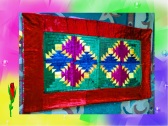 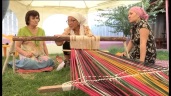 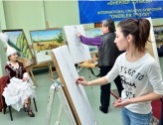 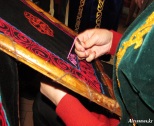 (Ұ) Сабақ тақырыбын анықтайтын сұрақтар қою.Тақтадағы бейнеленген  сурет қандай СҚӨ түріне жатады? Батик өнері туралы не білесіңдер?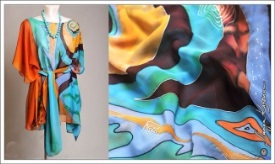  СҚӨ бейнелнеген «Мозайка»  әдісі бойынша топқа бөлу. Әр топ құрастырған суреттердің көмегіменСҚӨ  өнер түрлерін анықтап атайды. (Ұ) Сабақ тақырыбын анықтайтын сұрақтар қою.Тақтадағы бейнеленген  сурет қандай СҚӨ түріне жатады? Батик өнері туралы не білесіңдер? СҚӨ бейнелнеген «Мозайка»  әдісі бойынша топқа бөлу. Әр топ құрастырған суреттердің көмегіменСҚӨ  өнер түрлерін анықтап атайды. (Ұ) Сабақ тақырыбын анықтайтын сұрақтар қою.Тақтадағы бейнеленген  сурет қандай СҚӨ түріне жатады? Батик өнері туралы не білесіңдер?Сабақтың басы 8 минутСабақтың ортасы   20 мин(Т) тапсырма №1Психологиялық ахуал туғызу:                                «Қаншалықты  ақпаратты есіңде сақтай аласың?» ойыны бойынша өтіледі.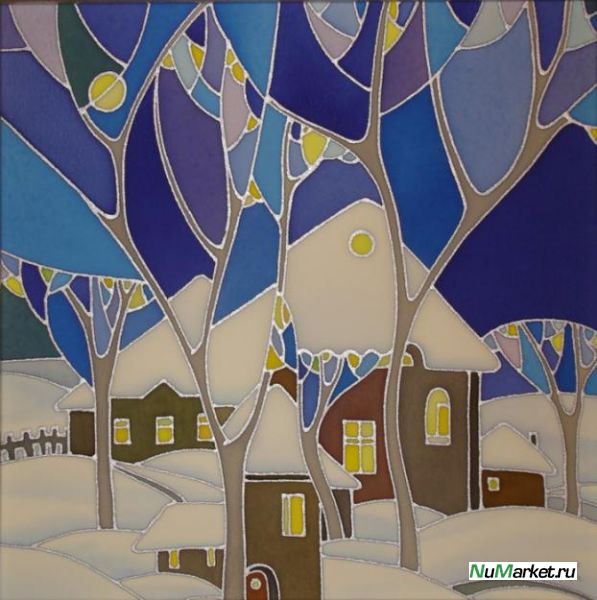 Әр топ кезекпен  жасырын  салынған суретті көреді және  көрген суреттерін өз топтарында плакат бетіне салады.  ҚБ оқушылар Салған суреттерін әр топ  бір - бірін тексеріп критерий бойынша  пайыздарын санайды, бағалайды.Бағалау критериі:1.Суретте үйдің саны 6 болса, 5 ұпай2. Әйнектердің саны 9 болса, 5 ұпай3. Аулада шарбақ болса,  5 ұпай4.  Ағаштың саны  5 болса, 5 ұпай5. Әйнектің түсі сары болса, 5 ұпай (Т)тапсырма№2                                  Әр топқа көркемдік жазба түрін зерделеуге тапсырма беру. Зерттеу барысында оқушылар келесі жазба түрлерімен танысу қажет:Жалпы  заманауи сурет салудың түрлері   Правополушарное рисование, интуитивное рисование, у-син қытай живописі Көркемдік жазбаның  орындалу  техникалары және Жостов жазбасы металл үстінде, ағаш бетіндегі хохлома т.б.Ұлттық және басқа ұлттың ою-өрнектік композициясының ерекшелігі. Көркемдік жазба техникасында жұмыс істейтін замануи суретшілері.Зерттеу жұмыстары толық қамту үшін оқушылар интернет-ресурстарын, СҚӨ жайлы арнайы әдебиеттерді, иллюстрацияларды қолданады. (Т) Тапсырма №3 Оқушылар зерделенген ақпаратты ортаға шығып қорғайды.ҚБ«SMS» арқылы                                                    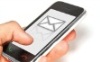 топтарды қолпаштай отырып бағалайды.(Т) Тапсырма №4 зерделенген ақпаратқа байланыстыӘр топ қарама- қарсы отырған топтарына сұрақтар тізбегін құрастырып,  қарама -қарсы отырған топтарға сұрақтар қоядыҚБ                                                               «Кеме» әдісі бойынша бағаланады.Топтың   жауабы үздік болса жасыл түске,Жақсы  түске,  қанағаттанарлық түске боя.Т) Тапсырма №5 Батик өнеріне байланысты Сөздер жазады Ою- өрнекБояулар СуықСуретТ) Тапсырма № 6 жазған сөздерге  өлең шығаруМысалы:Жарасып тұр ою өрнек  жібегімде,Бояуларым көз тартады өрнегімде,Үйрендім мен суық  батик өнеріне, Қалаймын  мен сурет салу өмірімде.Бағалау критериі:1.Сөзге сәйкестік келуі -5 ұпай 2. Қатесіз жазылуы -5 ұпай 3.Мәнерлі оқылуы- 5 ұпай 4. Тақырыпқа байланысты келуі -5 ұпай ҚБ  әр топ бірін- бірі бағалайды                                                             «Кеме» әдісі бойынша бағаланады.Топтың   жауабы үздік болса жасыл түске,Жақсы  түске,  қанағаттанарлық түске боя.(Т) тапсырма №1Психологиялық ахуал туғызу:                                «Қаншалықты  ақпаратты есіңде сақтай аласың?» ойыны бойынша өтіледі.Әр топ кезекпен  жасырын  салынған суретті көреді және  көрген суреттерін өз топтарында плакат бетіне салады.  ҚБ оқушылар Салған суреттерін әр топ  бір - бірін тексеріп критерий бойынша  пайыздарын санайды, бағалайды.Бағалау критериі:1.Суретте үйдің саны 6 болса, 5 ұпай2. Әйнектердің саны 9 болса, 5 ұпай3. Аулада шарбақ болса,  5 ұпай4.  Ағаштың саны  5 болса, 5 ұпай5. Әйнектің түсі сары болса, 5 ұпай (Т)тапсырма№2                                  Әр топқа көркемдік жазба түрін зерделеуге тапсырма беру. Зерттеу барысында оқушылар келесі жазба түрлерімен танысу қажет:Жалпы  заманауи сурет салудың түрлері   Правополушарное рисование, интуитивное рисование, у-син қытай живописі Көркемдік жазбаның  орындалу  техникалары және Жостов жазбасы металл үстінде, ағаш бетіндегі хохлома т.б.Ұлттық және басқа ұлттың ою-өрнектік композициясының ерекшелігі. Көркемдік жазба техникасында жұмыс істейтін замануи суретшілері.Зерттеу жұмыстары толық қамту үшін оқушылар интернет-ресурстарын, СҚӨ жайлы арнайы әдебиеттерді, иллюстрацияларды қолданады. (Т) Тапсырма №3 Оқушылар зерделенген ақпаратты ортаға шығып қорғайды.ҚБ«SMS» арқылы                                                    топтарды қолпаштай отырып бағалайды.(Т) Тапсырма №4 зерделенген ақпаратқа байланыстыӘр топ қарама- қарсы отырған топтарына сұрақтар тізбегін құрастырып,  қарама -қарсы отырған топтарға сұрақтар қоядыҚБ                                                               «Кеме» әдісі бойынша бағаланады.Топтың   жауабы үздік болса жасыл түске,Жақсы  түске,  қанағаттанарлық түске боя.Т) Тапсырма №5 Батик өнеріне байланысты Сөздер жазады Ою- өрнекБояулар СуықСуретТ) Тапсырма № 6 жазған сөздерге  өлең шығаруМысалы:Жарасып тұр ою өрнек  жібегімде,Бояуларым көз тартады өрнегімде,Үйрендім мен суық  батик өнеріне, Қалаймын  мен сурет салу өмірімде.Бағалау критериі:1.Сөзге сәйкестік келуі -5 ұпай 2. Қатесіз жазылуы -5 ұпай 3.Мәнерлі оқылуы- 5 ұпай 4. Тақырыпқа байланысты келуі -5 ұпай ҚБ  әр топ бірін- бірі бағалайды                                                             «Кеме» әдісі бойынша бағаланады.Топтың   жауабы үздік болса жасыл түске,Жақсы  түске,  қанағаттанарлық түске боя.(Т) тапсырма №1Психологиялық ахуал туғызу:                                «Қаншалықты  ақпаратты есіңде сақтай аласың?» ойыны бойынша өтіледі.Әр топ кезекпен  жасырын  салынған суретті көреді және  көрген суреттерін өз топтарында плакат бетіне салады.  ҚБ оқушылар Салған суреттерін әр топ  бір - бірін тексеріп критерий бойынша  пайыздарын санайды, бағалайды.Бағалау критериі:1.Суретте үйдің саны 6 болса, 5 ұпай2. Әйнектердің саны 9 болса, 5 ұпай3. Аулада шарбақ болса,  5 ұпай4.  Ағаштың саны  5 болса, 5 ұпай5. Әйнектің түсі сары болса, 5 ұпай (Т)тапсырма№2                                  Әр топқа көркемдік жазба түрін зерделеуге тапсырма беру. Зерттеу барысында оқушылар келесі жазба түрлерімен танысу қажет:Жалпы  заманауи сурет салудың түрлері   Правополушарное рисование, интуитивное рисование, у-син қытай живописі Көркемдік жазбаның  орындалу  техникалары және Жостов жазбасы металл үстінде, ағаш бетіндегі хохлома т.б.Ұлттық және басқа ұлттың ою-өрнектік композициясының ерекшелігі. Көркемдік жазба техникасында жұмыс істейтін замануи суретшілері.Зерттеу жұмыстары толық қамту үшін оқушылар интернет-ресурстарын, СҚӨ жайлы арнайы әдебиеттерді, иллюстрацияларды қолданады. (Т) Тапсырма №3 Оқушылар зерделенген ақпаратты ортаға шығып қорғайды.ҚБ«SMS» арқылы                                                    топтарды қолпаштай отырып бағалайды.(Т) Тапсырма №4 зерделенген ақпаратқа байланыстыӘр топ қарама- қарсы отырған топтарына сұрақтар тізбегін құрастырып,  қарама -қарсы отырған топтарға сұрақтар қоядыҚБ                                                               «Кеме» әдісі бойынша бағаланады.Топтың   жауабы үздік болса жасыл түске,Жақсы  түске,  қанағаттанарлық түске боя.Т) Тапсырма №5 Батик өнеріне байланысты Сөздер жазады Ою- өрнекБояулар СуықСуретТ) Тапсырма № 6 жазған сөздерге  өлең шығаруМысалы:Жарасып тұр ою өрнек  жібегімде,Бояуларым көз тартады өрнегімде,Үйрендім мен суық  батик өнеріне, Қалаймын  мен сурет салу өмірімде.Бағалау критериі:1.Сөзге сәйкестік келуі -5 ұпай 2. Қатесіз жазылуы -5 ұпай 3.Мәнерлі оқылуы- 5 ұпай 4. Тақырыпқа байланысты келуі -5 ұпай ҚБ  әр топ бірін- бірі бағалайды                                                             «Кеме» әдісі бойынша бағаланады.Топтың   жауабы үздік болса жасыл түске,Жақсы  түске,  қанағаттанарлық түске боя.http://www.artvek.ru/dekor.htmlСәндік-қолданбалы өнер Көркемдік жазбаhttp://sabaqtar.kz/suret/4430-sndk-oldanbaly-ner-gzhel-ner.htmlСәндік-қолданбалы өнер. Гжель өнеріhttp://decormaster.kz/st/kazaxskij_ornament.php - ежелгі ою-өрнектің шығу тарихы мен символикасыttps://kk.wikipedia.org/wiki/Гжель_керамикасыГжель керамикасыhttp://fb.ru/article/138795/vidyi-rospisi-hudojestvennaya-rospis-hudojestvennaya-rospis-po-derevuЖазба түрлері.Көркемдік жазбаАғаш бетіндегі көркемдік жазбаhttp://www.mirdereva.kz/derevyannaya-posudaСабақтың соңы4 минӨтілген сабақтағы көңіл күйлерін смайлктер арқылы білдіреді.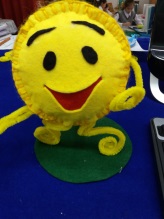 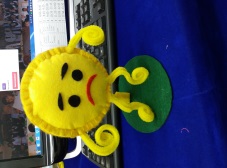 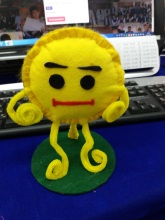 Өтілген сабақтағы көңіл күйлерін смайлктер арқылы білдіреді.Өтілген сабақтағы көңіл күйлерін смайлктер арқылы білдіреді.Саралау – оқушыларға қалай  көбірек қолдау көрсетуді  жоспарлайсыз? Қабілеті жоғары оқушыларға қандай міндет қоюды жоспарлап отырсыз?Денсаулық және қауіпсіздік техникасының сақталуы 

Оқушылар техника, көркемдік тілді таңдау жұмыс кезеңдері бойынша және әр оқушының шығармашылық қабілеттері негізінде саралау іріктеледі.Денсаулық сақтау технологиялары.Сергіту сәттері мен белсенді  іс-әрекет түрлері.Осы сабақта қолданылатын Қауіпсіздік техникасы ережелерінің тармақтаСабақ бойынша рефлексия Сабақ мақсаттары/оқу мақсаттары дұрыс қойылған ба? Оқушылардың барлығы ОМ қол жеткізді ме? Жеткізбесе, неліктен? Сабақта саралау дұрыс жүргізілді ме? Сабақтың уақыттық кезеңдері сақталды ма? Сабақ жоспарынан қандай ауытқулар болды, неліктен?Үйге тапсырма3мин1.Жібек мата  25×25 см2.кергіш3.акрил бояуы4.контур5.қылқалам әкелу.1.Жібек мата  25×25 см2.кергіш3.акрил бояуы4.контур5.қылқалам әкелу.1.Жібек мата  25×25 см2.кергіш3.акрил бояуы4.контур5.қылқалам әкелу.